COLEGIO SAGRADO CORAZON “LUZ Y GUIA”DOCENTES: SILVIA RODRIGUEZ – SARA BALVERDIGRADO: 3º		SECCION: NARANJO Y MORAACTIVIDADE DE RECUPERACIÓNTEMAS: NUMERACIÓN – TABLA DEL 6 – PROBLEMASDIA 11) LLEGAMOS AL 3000COMPLETA LA SERIE DE NUMEROS2) ESCRIBE CON LETRAS2100:2280:2405:2679:2999:3) ESCRIBE EL NÚMERO ANTERIOR Y POSTERIOR	DIA 21) ARMAMOS LA TABLA DEL 6 Y COMPLETA2) LOS PARES DE MEDIA DE COLORIN VIENEN EN PAQUETES DE MEDIA DOCENA DE PARES. CALCULA CUANTOS PARES DE MEDIAS HAY:3) LAS PILAS CHICAS MEDIANAS Y GRANDES VIENEN EN PAQUETES COMO LOS DIBUJADOS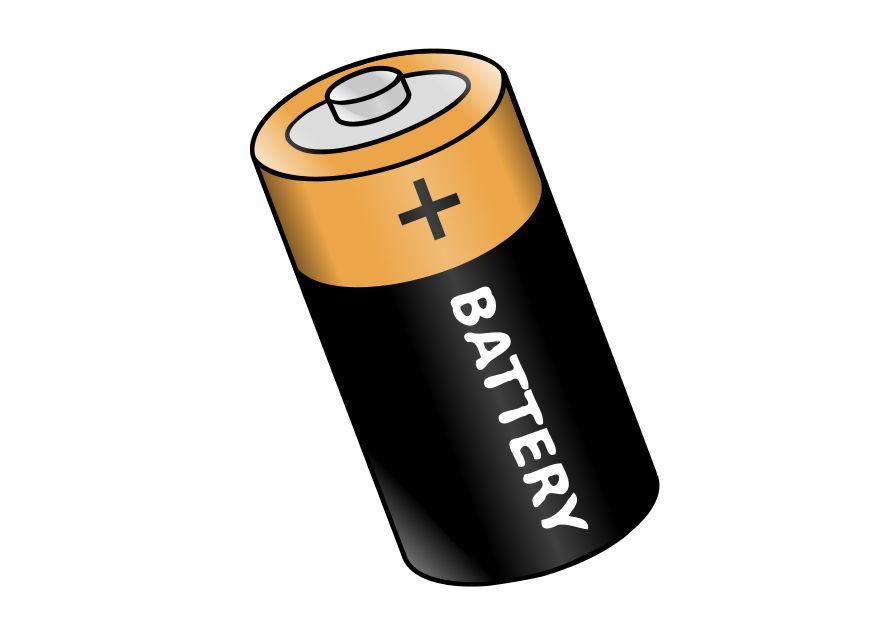 *¿Cuantas pilas de cada clase compro José?Chicas: …………………………………….                     Medianas: …………………………………Grandes: ………………………………….                    *¿Cuántas pilas compro en total?ESTUDIA DE MEMORIA LA TABLA DE MULTIPLICARDIA 31) RESUELVE PENSANDO. PRESTA MUCHA ATENCION ALAS CONSIGNASFlores por todas partesa) Martina tiene una florería y esta organizando varias fiestas. Mira el pedido que hizo para su negocio.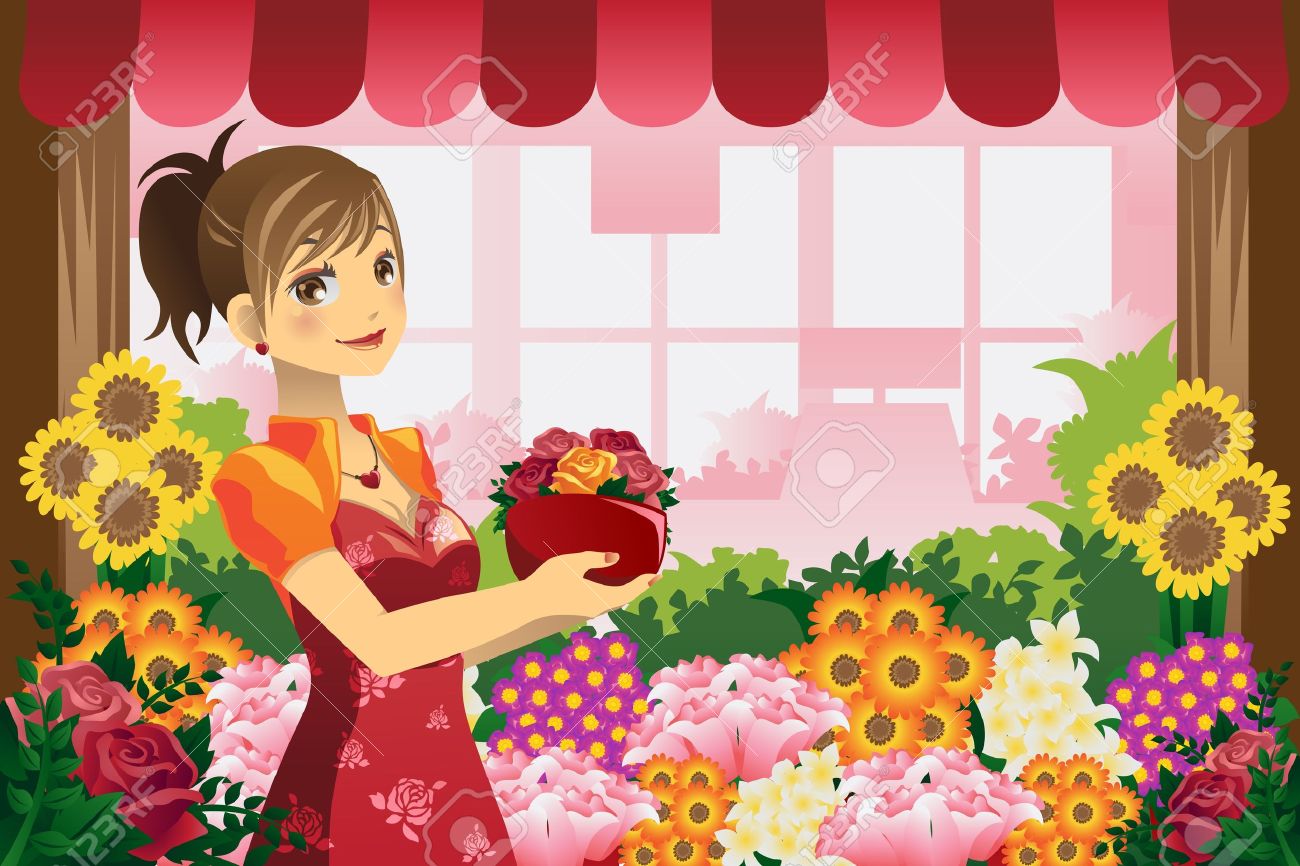 b) ¿Qué compro más: Rosas o gladiolos? ¿Cuántos más?c) Hasta el momento utilizo 764 claveles en una fiesta. ¿Cuántos claveles le quedan?d)En el negocio quedan 238 jazmines ¿Cuántos jazmines utilizo? e)Al final del día, Martina revisa las distintas compras que tuvof)Completa la tabla para saber cuantas flores tiene Martina en totalPAPIS:	Recuerden que estas tareas tienen que ser desarrolladas en el cuaderno de la casa. Por favor díctenles las consignas.Muchas gracias por la gran colaboración que están prestando+1C+1C+1C2500+1C+C30001C+1C+1C+1C+1C+1C+1C22002000201825002615280029991Vez......=66X1=62Veces…………=126X2=123Veces………………=186X3=4Veces……………………=246X4=5Veces…………………………=306X5=6Veces………………………………=366X6=7Veces……………………………………=426X7=8Veces…………………………………………=486X8=9Veces………………………………………………=546X9=10Veces……………………………………………………=606X10=*En 4 paquetes     ___X___=____*En 5 paquetes     ___X___=____*En 8 paquetes     ___X___=____*En 7 paquetes     ___X___=____*En 9 paquete       ___X___=____*En 10 paquetes   ___X___=____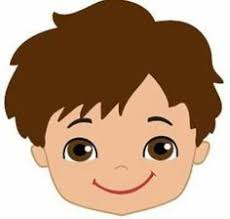 José compró 7 paquetes de pilas chicas, 8 paquetes de medianas y 9 paquetes de pilas grandes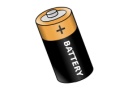 FLORESCANTIDADRosas1.274Gladiolos989Claveles1.542Jazmines817759 rosas178 claveles340 gladiolos579 jazminesFLORESTENIAAHORA TIENERosas1.274Gladiolos989Claveles1.542jazmines817